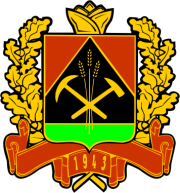 КОЛЛЕГИЯАДМИНИСТРАЦИИ КЕМЕРОВСКОЙ ОБЛАСТИРАСПОРЯЖЕНИЕот «  1  »  октября  2008  г.  №  1035-рг. КемеровоОб утверждении Плана противодействия коррупции в Кемеровской областиВ целях реализации Национального плана противодействия коррупции, утвержденного Президентом Российской Федерации 31 июля .:1. Утвердить прилагаемый План противодействия коррупции в Кемеровской области.2. Заместителям Губернатора Кемеровской  области, руководителям структурных подразделений Администрации Кемеровской  области,  исполнительных органов государственной власти Кемеровской области отраслевой и специальной компетенции ежегодно до 20 января представлять председателю комиссии Кемеровской области по противодействию коррупции первому заместителю Губернатора Кемеровской области          В.П. Мазикину информацию о выполнении Плана.	3. Рекомендовать органам местного самоуправления муниципальных образований Кемеровской области разработать аналогичные планы противодействия коррупции в муниципальных образованиях, определить уполномоченное структурное подразделение в местных администрациях, ответственное за реализацию указанных планов,  о принятом решении проинформировать Администрацию Кемеровской области до 20 января    .4. Управлению по работе со средствами массовой информации Администрации Кемеровской области (С.И. Черемнов) опубликовать настоящее распоряжение в сборнике «Информационный бюллетень Коллегии Администрации Кемеровской области». 5. Контроль за исполнением распоряжения возложить на первого заместителя Губернатора Кемеровской области В.П. Мазикина.6. Распоряжение вступает в силу со дня подписания.      Губернатор Кемеровской области                                                                      А.М. ТулеевПЛАНпротиводействия коррупции в Кемеровской области	Целями реализации настоящего Плана являются:	снижение уровня коррупции при осуществлении исполнительными органами государственной власти Кемеровской области государственных функций и предоставлении государственных услуг гражданам и организациям;	устранение причин и условий, порождающих коррупцию в исполнительных органах государственной власти Кемеровской области.	Для достижения указанных целей требуется решение следующих задач:	измерение и оценка существующего уровня коррупции в Кемеровской области;	повышение риска коррупционных действий и потерь от их совершения для должностных лиц;	увеличение выгод от действия в рамках законодательства и в соответствии с общественными интересами для должностных лиц;	формирование антикоррупционного общественного сознания, характеризующегося нетерпимостью государственных служащих, граждан и организаций к коррупционным действиям;	предупреждение коррупционных правонарушений;	обеспечение ответственности за коррупционные правонарушения в случаях, предусмотренных законодательством Российской Федерации Кемеровской области;	мониторинг коррупционных факторов и эффективности мер антикоррупционной политики;	вовлечение гражданского общества в реализацию антикоррупционной политики;	содействие реализации прав граждан и организаций на доступ к информации о фактах коррупции и коррупционных факторах, а также на их свободное освещение в средствах массовой информации.	Принимая во внимание особую значимость реализации последовательных мер государства и общества в противодействии коррупции, преодолении кризиса доверия к власти и государственному аппарату, системном использовании политических, информационно-пропагандистских, социально-пропагандистских, социально-экономических, правовых, специальных и иных методов борьбы с коррупцией, настоящий План основывается на реализации мероприятий по следующим основным направлениям:	1. В соответствии с Национальным планом противодействия коррупции (раздел 2, пункт 3) необходимо рассмотреть вопрос о целесообразности создания в управлении кадров и государственной службы Администрации Кемеровской области и в кадровых службах иных исполнительных органов государственной власти Кемеровской области подразделений по профилактике коррупционных и иных правонарушений с возложением на них следующих функций:	обеспечение соблюдения государственными гражданскими служащими требований к служебному поведению, предусмотренных Федеральным законом от 27.07.2004 № 79-ФЗ «О государственной гражданской службе Российской Федерации»;	обеспечение деятельности комиссии по разрешению конфликта интересов;	принятие мер по предотвращению конфликта интересов;	оказание консультативной помощи исполнительным органам государственной власти Кемеровской области по вопросам, связанным с соблюдением государственными гражданскими служащими требований к служебному поведению;	проведение проверки достоверности сведений о доходах, имуществе и обязательствах имущественного характера, представляемых государственными гражданскими служащими;	проведение служебных расследований случаев коррупционных проявлений;	взаимодействие с правоохранительными органами.    	Исполнитель мероприятия - управление кадров и государственной службы Администрации Кемеровской области, исполнительные органы государственной власти Кемеровской области отраслевой и специальной компетенции (далее – исполнительные органы государственной власти Кемеровской области), срок - первый квартал .	2. Совершенствование деятельности по размещению заказов для государственных нужд	В целях реализации данного направления в Кемеровской области должна быть продолжена работа по оптимизации процедур закупок для государственных нужд. В частности, необходимо реализовать:	меры по использованию всех возможных процедур, не противоречащих федеральному и областному законодательству, в целях развития свободной конкуренции среди поставщиков продукции для государственных нужд;	меры по повышению открытости и прозрачности процедуры размещения заказа для государственных нужд;	меры по снижению коррупции и иных злоупотреблений при размещении заказа для государственных нужд путем создания единых комиссий из специалистов исполнительных органов государственной власти Кемеровской области;	меры по автоматизации процесса осуществления государственных закупок путем внедрения и усовершенствования автоматизированной информационной системы.    	Исполнитель мероприятия - управление государственного заказа Кемеровской области, срок – постоянно.	3. Проведение экспертизы проектов нормативных правовых актов Кемеровской области в целях выявления в них положений, способствующих проявлению коррупции и коррупционных факторов	Наиболее актуальной представляется антикоррупционная экспертиза в отношении тех проектов нормативных правовых актов, которые регулируют контрольные, разрешительные, регистрационные, юрисдикционные полномочия государственных служащих во взаимоотношениях с физическими и юридическими лицами.    	Исполнитель мероприятия - правовое управление Администрации Кемеровской области, срок – постоянно.	4. Формирование перечня должностей, в наибольшей степени подверженных риску коррупции (коррупциогенных должностей), а также примерного перечня коррупционных действий и проявлений в деятельности государственных гражданских служащих Кемеровской области	Перечни коррупциогенных должностей включают в себя государственные должности Кемеровской области и должности государственной гражданской службы Кемеровской области, замещение которых связано с:	непосредственным предоставлением государственных услуг заявителям, а также иными непосредственными контрактами с гражданами и организациями;	осуществлением контрольных и надзорных мероприятий;	подготовкой и принятием решений о распределении бюджетных средств, субсидий, межбюджетных трансфертов, а также распределением ограниченного ресурса (квоты, частоты, участки недр и др.);	подготовкой и принятием решений, связанных с размещением заказов для государственных нужд;	подготовкой и принятием решений по выдаче лицензий и разрешений;	осуществлением регистрационных действий;	подготовкой и принятием решений по целевым программам, государственным капитальным вложениям и другим программам, предусматривающим выделение бюджетных средств;	подготовкой и принятием решений, связанных с назначениями на коррупциогенные должности.    	Исполнитель мероприятия - управление кадров и государственной службы Администрации Кемеровской области, срок - первое полугодие     .	5. Формирование системы мер дополнительного стимулирования для государственных гражданских служащих, замещающих коррупциогенные должности (компенсационного пакета)	Разработка и внедрение в исполнительных органах государственной власти Кемеровской области системы оплаты труда государственных гражданских служащих, занимающих коррупциогенные должности, пропорциональной потенциальным рискам коррупционных проявлений и возможным незаконным вознаграждениям за коррупционные действия при исполнении должностных обязанностей в сфере компетенции данного государственного гражданского служащего.    	Исполнитель мероприятия - управление кадров и государственной службы Администрации Кемеровской области, срок - первое полугодие    .	6. Внедрение механизмов дополнительного внутреннего контроля деятельности государственных гражданских служащих, замещающих коррупциогенные должности	Одним из механизмов дополнительного внутреннего контроля деятельности государственных гражданских служащих также может служить срочный служебный контракт, в котором необходимо предусмотреть следующие положения:	требования в отношении раскрытия контактов данного должностного лица с иными лицами по служебным вопросам, помимо обязательных административных процедур и действий, закрепленных в административном и должностном регламентах;	формы ответственности за нарушение оговоренных в контракте ограничений, а также в случае выявления коррупционных проявлений в действиях данного должностного лица.	Отдельным направлением внутреннего контроля должна стать система постоянного мониторинга имущественного положения должностных лиц, в том числе на основе выборочного анализа деклараций о доходах и имуществе, принадлежащем должностным лицам на праве собственности, а также организация анализа стиля жизни тех должностных лиц, в отношении которых имеются жалобы граждан и организаций, негативные публикации в средствах массовой информации.     	Исполнитель мероприятия - управление кадров и государственной службы Администрации Кемеровской области, срок - первое полугодие      .	7. Установление обратной связи с получателями государственных услуг	В исполнительных органах государственной власти Кемеровской области:	 должен проводиться анализ публикаций в средствах массовой информации, жалоб и обращений граждан с точки зрения наличия сведений о фактах коррупции и проверки таких сведений;	должен быть разработан административный регламент рассмотрения жалоб и обращений граждан;	должен быть создан интерактивный канал взаимодействия с заявителями (Интернет, электронная почта);	должна быть организована работа по «телефону доверия»;	должен быть определен порядок обработки поступающих сообщений о коррупционных инцидентах в органах исполнительной власти Кемеровской области.    	Исполнитель мероприятия - управление по работе с обращениями граждан, структурные подразделения  Администрации Кемеровской области, исполнительные органы государственной власти Кемеровской области, срок- первое полугодие ., в дальнейшем - постоянно.	8. Формирование нетерпимого отношения к проявлениям коррупции со стороны государственных гражданских служащих, граждан и организаций	Создание и внедрение программы этического образования государственных гражданских служащих в форме семинаров и тренингов.	Задачи программы этического образования:	формирование у государственных гражданских служащих осознания важности и ответственности государственной гражданской службы как формы служения обществу и государству;	разъяснение государственным гражданским служащим вопросов административной и уголовной ответственности за коррупционные правонарушения и преступления;	разъяснение основных положений международного, федерального и областного законодательства о противодействии коррупции;	разъяснение ситуаций конфликта интересов и механизмов его преодоления;	формирование ясного представления о действиях и проявлениях в деятельности государственных гражданских служащих, рассматриваемых как коррупционные.    	Исполнитель мероприятия - управление кадров и государственной службы Администрации Кемеровской области, комитет по совершенствованию управленческой деятельности Администрации Кемеровской области, структурные подразделения  Администрации Кемеровской области, исполнительные органы государственной власти Кемеровской области, срок - первое полугодие ., в дальнейшем - постоянно.	9. Применение технических средств контроля исполнения должностными лицами, замещающими коррупциогенные должности в исполнительных органах государственной власти Кемеровской области, своих должностных обязанностей	Для существенного снижения возможностей коррупционного поведения при исполнении государственных функций, а также при предоставлении государственных услуг возможно использование современных технологий, позволяющих получать дополнительную информацию об исполнении должностным лицом своих должностных обязанностей. В этих целях могут использоваться средства видеонаблюдения в местах исполнения государственных услуг, где происходит прием и непосредственное общение с заявителями.	В административных регламентах исполнения государственных функций и предоставления государственных услуг необходимо закрепить возможность личного взаимодействия с заявителем только в определенных местах, оборудованных соответствующими техническими средствами внутреннего контроля без возможности отключения данных средств.	При назначении на коррупциогенную должность государственный гражданский служащий должен быть проинформирован о возможном применении при исполнении им своих должностных обязанностей специальных технических средств контроля.    	Исполнитель мероприятия - управление кадров и государственной службы Администрации Кемеровской области, комитет по совершенствованию управленческой деятельности Администрации Кемеровской области, структурные подразделения  Администрации Кемеровской области, исполнительные органы государственной власти Кемеровской области, срок - первое полугодие ., в дальнейшем - постоянно.	10. Внедрение и развитие информационно-коммуникативных технологий в деятельности исполнительных  органов государственной власти Кемеровской области, позволяющих сократить причины и условия, порождающие коррупцию	Предполагает  обеспечение максимальной автоматизации административно-управленческих процессов с целью сокращения непосредственных контактов государственных гражданских служащих с гражданами и организациями при исполнении государственных функций (предоставлении государственных услуг), в том числе путем дистанционного предоставления государственных услуг, выполнения отдельных административных действий или административных процедур в рамках предоставления государственных услуг (запись на прием по телефону либо с использованием электронной почты, прием заявления, принятие решения по заявлению, информирование заявителя о результатах заявления) либо информирование о них.	Внедрение и развитие информационно-коммуникационных технологий в деятельности исполнительных органов государственной власти Кемеровской области также включает в себя создание системы информационного взаимодействия с подразделениями правоохранительных органов, занимающимися вопросами противодействия коррупции.	В исполнительных органах государственной власти Кемеровской области создается и на постоянной основе действует «горячая линия» для сообщения о фактах коррупции.	Процедура функционирования «горячей линии» и процедура принятия решений по фактам, сообщаемым абонентами «горячей линии», утверждаются комиссией по разрешению конфликта интересов.    	Исполнитель мероприятия - управление кадров и государственной службы Администрации Кемеровской области, управление компьютерных технологий Администрации Кемеровской области, исполнительные органы государственной власти Кемеровской области, срок - первое полугодие     ., в дальнейшем - постоянно.	11. Обеспечение доступа граждан и организаций к информации о деятельности исполнительных органов государственной власти Кемеровской области	Необходимо подготовить и принять нормативный правовой акт Кемеровской области, регламентирующий порядок представления гражданам информации о деятельности исполнительных органов государственной власти Кемеровской области.	Для обеспечения информационной открытости и контроля в Администрации Кемеровской области на Интернет-сайте создается раздел, посвященный предоставлению государственных услуг и исполнению государственных функций  исполнительными органами государственной власти Кемеровской области, связанных с непосредственным взаимодействием с гражданами и организациями.	На Интернет-сайте выставляется информация о деятельности органов исполнительной власти Кемеровской области.	Необходимо создать систему мониторинга коррупционных проявлений в деятельности исполнительных органов государственной власти Кемеровской области, в частности путем проведения опросов на Интернет-сайте, с использованием электронной почты, телефонных звонков, SMS -сообщений от лиц и организаций, имевших удачный или неудачный опыт взаимодействия с указанными органами, их структурными подразделениями, подведомственными организациями.    	Исполнитель мероприятия - управление кадров и государственной службы Администрации Кемеровской области, управление компьютерных технологий Администрации Кемеровской области, исполнительные органы государственной власти Кемеровской области, срок - первое полугодие     ., в дальнейшем - постоянно.	12. Повышение риска коррупционных действий и потерь от их совершения для должностных лиц	Для реализации данной задачи необходимо:	обеспечить неукоснительное выполнение порядка адекватного реагирования исполнительных органов государственной власти Кемеровской области на сообщения правоохранительных структур в отношении выявленных фактов коррупции должностных лиц с обязательным проведением служебного расследования, на период которого указанные должностные лица подлежат отстранению от исполнения должностных обязанностей;	разработать эффективный механизм привлечения к ответственности должностных лиц, допустивших нецелевое использование средств областного бюджета без доказанного хищения, нарушивших процедуру их выделения.    	Исполнитель мероприятия - управление кадров и государственной службы Администрации Кемеровской области, исполнительные органы государственной власти Кемеровской области, срок - первое полугодие     ., в дальнейшем - постоянно.	13. Совершенствование правоохранительной деятельности	Стоящие перед обществом задачи по противодействию коррупции во всех сферах деятельности предполагают повышение качественного уровня правоохранительной деятельности в сфере профилактики и борьбы с коррупцией.	В связи с этим необходимо:	проведение мониторинга коррупционных правонарушений и их отдельных видов на территории Кемеровской области (в форме проведения криминологического исследования правонарушений);	создание механизма взаимодействия между правоохранительными органами Кемеровской области, советом при Губернаторе Кемеровской области по противодействию коррупции и комиссией по противодействию коррупции.    	Исполнитель мероприятия – департамент административных органов Администрации Кемеровской области, срок - первое полугодие ., в дальнейшем - постоянно.Утвержден распоряжением Коллегии Администрации Кемеровской областиот 1 октября 2008 г. № 1035-рПервый заместительГубернатора Кемеровской областиВ.П. Мазикин